КГУ «Тагильская средняя школа отдела образованияакимата Сарыкольского района»«Моя семья»Руководитель: Амангельдинова Махабат Кенжебаевна,учитель начальных классов.Выполнил: Жолбарыс Санжар ,4 классп. Сарыколь, 2020Содержание:        Введение……………………………………………………………….….. 3Теоретическая часть………………………………………………….. 4I.I.   Шежіре.  Генеалогическая родословная……………………...…. 4I.II.  История появления рода ҚАНЖЫҒАЛЫ.......................................5Практическая часть…………………….…………………………….. 8II.I.   Немного о себе.  Моя семья …………………………………….. 8II.II. Мой славный прадед .……………………………...…………….. 9II.III. Создание древа семьи ………………………….......................... 10Заключение.............................................................................................. 11Список использованной литературы................................................. 13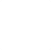 ВведениеТема моего исследования «Моя семья». Почему я выбрала эту тему?  	У каждого человека на земле должна быть семья. Семья – это непросто родственники, которые живут вместе, это люди, которые сплочены чувствами, интересами, отношением к жизни. Для ребёнка семья — это среда, в которой складываются условия его физического, психического, эмоционального и интеллектуального развития.	Девиз нашей семьи: «Помни о прошлом, живи настоящим, думай о будущем!!!». Значение девиза я постараюсь раскрыть в ходе моего исследования.Цель исследования – исследовать свою родословную, сохранить наиболее ценный материал об истории семьи для последующих поколений.В данной работе я хочу рассказать о родословной моей семьи. Я выбрала эту тему, так как актуальность её очевидна. Незнание своей родословной – это неуважение к своим корням. Ещё А.С. Пушкин писал: «Неуважение к предкам есть первый признак безнравственности».У меня есть большой интерес к собственным корням, к истории своей семьи. Каждому интересно узнать, кто он и откуда, что представляли собой его предки, как жили, чем занимались.Моя работа не может претендовать на какие-то глобальные исторические открытия. В первую очередь, я хотела понять мир моих предков.Гипотеза: Возможно, что в результате работы удастся не только собрать воедино весь разрозненный фактический материал о моей семье, найти новые неизвестные факты, но и оформить всё это в виде интересной работы, сохранить это для будущих поколений, которые уже не застанут в живых очевидцев тех далеких событий.Предмет исследования: изучение родословной моей семьи.Объекты исследования: воспоминания и рассказы дедов о жизни, фотографии, документы, письма.Задачи исследования:Изучить историю своего рода, выстроить родословное древо моей семьи и собрать статистические данные.Показать вклад моих предков в историю моей семьи.Методы исследования:Опрос родственников, сбор информации.Изучение семейных архивов, документов, фотографий и интересных эпизодов из жизни представителей моего рода.I. Теоретическая часть.I.I.   Шежіре.  Генеалогическая родословная     Шежире (каз. шежіре) — генеалогическая родословная у казахов и кипчакских народов, например, татар и башкир. Как правило, представляет собой письменное или устное перечисление предков по прямой мужской линии.
    Также распространен синонимический вариант шежире — Жети-Ата (букв. перевод с казахского — семь дедов). Считается, что знание шежире (или своих предков до седьмого колена) является обязательным для каждого казаха. Казахи и шежире. Отношение казахов к шежире является сакральным. Многие современные казахи пытаются восстановить свои корни и очень серьёзно изучают свою родословную. Согласно древним традициям, род у казахов передается через мужскую линию. Но иногда в эти записи включают и наиболее выдающихся женщин. Кроме имён эти записи содержат биографии, историю и географию наиболее значимых событий.Шежире состоит из трех жузов. Возникновение 3-х жузов. В определении самого термина «жуз» большинство историков считают его объдинением казахских родов и племен. Само слово «жуз» переводят как «ветвь», «часть», «сотня». Сложным является вопрос о причинах и времени образования жузов.
Деление этноса на части типа жузов имело место в истории ряда народов (древнеримские трибы-племя, у северо-американских племен - тройственные союзы), но до настоящего времени оно сохранилось только у казахов.
Причины образования жузов:Хозяйственно-экономические условия, кочевой образ жизни.Природно-географические (территориальные) факторы.Военно-политические факторы (для защиты).Исторические традиции (деление племен на западное, восточное крыло, центр - еще с хуннов, тюрков, монголов и тд.).Помимо научных объяснений имеются различные легенды по поводу происхождения жузов. (отражают события с VIII века и ранее).Жузы имеют названия: Старший (Великий), Средний и Младший. Значение такой иерархии тоже объясняют по-разному. В частности, Великим считается жуз по его древнему происхождению, он - прародина всех племен; Младшим – потому, что он оформился позднее всех.Территории и основные роды и племена, составляющие жузы:Старший жуз - это Семиречье и Южный Казахстан - сарыуйсін, дулаты, жалаиры, канлы и др.Средний жуз - Восточный, Северный и Центральный Казахстан - аргыны, кыпчаки, найманы, кереи и т.д.Младший жуз - Западный Казахстан - алимулы, байулы, жетыру и др.I.II.  	История появления рода КАНЖЫҒАЛЫРодоначальником рода является уроженец Ургенча — Канжыгалы Толыбай батыр, служивший по легенде конюшим у туркменского шаха Кёроглы в столице гос-ва — городе Мерве, где заслужил славу большого знатока коней. Однажды, возвращаясь после успешного военного похода на Кандагар, туркменский шах в шутку надел свой головной убор на голову Толыбай батыра, после чего все стали называть его Канжыгалы (қан — хан, жыға — султан, -лы — с). От брака Толыбай батыра с туркменкой родились двое сыновей — Раушанбек и Шиишбек (назван в честь пророка Шиса или Сифа). Раушанбек остался разводить ахалтекинцев в Репетеке, а Шиишбек (Ишпекбай) вернулся на Родину и стал родоначальником казахской ветви рода канжыгалы, которая была включена в казахское племя Аргын Среднего жуза. От Раушанбека вероятно происходит род канжыгалы, относящийся к каракалпакскому и туркменскому племени Кыпчак, также проживающие в Кызылординской области и Туркестане представители рода канжыгалы относят себя к племени Кыпчак. Канжыгалы, согласно шежире, происходят от общего предка аргынов Кодан-тайши. Род Канджигали узбекского племени Кунграт. По данным Заки Валиди Тогана узбеки-кунграты Мавераннахра в начале XX века делились на пять крупных подразделений: канджигали, уюнли, куштамгали, октамгали и кир аймоги. Канджигали в свою очередь делились на 14 родов рода: урис, коракурсок, чуллик, куён, кулдовли, милтек, кур туги, гала, тупкора, корабуз, нугой, билгалик, дусталик. Расселение рода Канжыгалы племени Аргын. В те годы род Канжыгалы летовал в местах под названием Ерейментау, Коржынколь, Акколь, Коянды-Койтас, Шакша, где сближаются Караоткель и Кереку. Род Канжыгалы живет в Ерейментауском и Атбасарском районах Акмолинской области, также распространен в Сарыкольском районе Костанайской области и на юго-востоке Северо-Казахстанской области. Ерейментауский район считается родиной рода Канжыгалы. По преданию, земли Сарыколя и на западном берегу Ишима были дарованы роду Канжыгалы за воинскую храбрость в войне против джунгар. Представители рода Канжыгалы племени АргынБогенбай батыр — национальный герой Казахстана, великий казахский полководец, главнокомандующий армиями трех казахских жузов.Бии Абыз и Шомак (бий - в переводе с каз. "судья") - выделялись среди своих современников справедливостью, знанием степных канонов, норм мусульманского права и огромным богатством . Исторически доказано, что в 1734 г. в Баянауле на берегу озера Сабындыколь, знаменитый Абылай был провозглашен ханом трех жузов. На это мероприятие бии Абыз и Шомак пригоняли по 30 своих самых упитанных кобыл в день!(Церемония поднятия на белой кошме хана,сопровождалось игрищами:байгой,айтысами,борьбой и т.д.,длившиеся неделями с участием тысяч людей!)За что в дар от Абылай-хана получили право кочевья в Прииртышье,т.к.родные кочевья в Ерементау были ограниченны родовыми границами.Умбетей жырау — казахский жырау.Шанки би Мендекеулы (1811—1900) — красноречивый оратор ХІХ века, участвовавший в разрешении споров Среднего жуза. Был лично знаком с видными биями — Балгожой, Ханкожой, Зилкарой, Саккулаком, Аккошкаром, Ерденом. Вошел в книгу «Қазақтың 100 би-шешені».Мендеке батыр, сын Байжигита (1790 г.).Алибек батыр, сын Кудайберди (конец XVII в.). Похоронен в Туркестане и занесен в список мемориальной доски, установленной на Мавзолее Ахмета Яссауи.Айтпай батыр,сын Аткелтира.Один из видных батыров Абылай хана.Похоронен в Туркестане.Естай Беркимбайулы — народный певец, акын, композитор, заслуженный деятель искусств КазССР (1939). Один из первых членов Союза композиторов Казахстана (1939).Талгат Бегельдинов (1922—2014) — советский лётчик-штурмовик, дважды Герой Советского Союза, генерал-майор авиации Казахстана.Аскар Мамин — Председатель правления АО «НК „Қазақстан темір жолы“» (с 2008), занимал должности акима города Астаны (2006—2008), а также министра транспорта и коммуникаций Республики Казахстан (2005—2006). Первый Заместитель Премьер-министра Республики Казахстан ( 2016-2019). Премьер-министр Республики Казахстан (с 25 февраля 2019 года).Места, связанные с КанжыгалыОзеро Канжыгалы у аула Домбыралы Аккольского района Акмолинской области Казахстана.Горы Канжыгалы к юго-западу от гор Кызылтас в Шетском районе Карагандинской области Казахстана.Село Кенжегалы Григорьевского сельского округа Аккайынского района СКО.Команджепар-канжигалинская волость Акмолинского округа.Тентек-канжигалинская волость Акмолинского округа.Джитыру-канжигалинская волость Акмолинского округа.Канжигалинская волость Кокчетавского округа.Канжигалинская волость Аманкарагайского округа (ныне Сарыкольский район Костанайской области).Аджибай-канжигалинская волость Баян-Аульского приказа.Янсары-увак-канжигалинская волость Петропавловского уезда.Канджигалинская волость Ташкентского уезда Сыр-Дарьинской области.Кишлак Канджигали Кошрабадского района Самаркандской области Республики Узбекистан.Казахстан, Костанайская область, Карасуский и Сарыкольский (бывший Урицкий) район.II. Практическая часть.II.I. Немного о себе. Моя семья. Мне 10 лет. Я родился в городе  Костанае  28 мая 2009 года. Учусь в Тагильской средней школе в 4 классе. Учусь я на отлично, принимаю участие в различных конкурсах, олимпиадах  и занимаю призовые места. Очень люблю рисовать, читать интересные книги, мечтаю в будущем стать разработчиком роботов.
У меня есть много друзей и знакомых, с которыми я провожу почти все свое свободное время. Мне нравится все доброе и положительное и когда у меня появляются небольшие проблемы, я всегда пытаюсь найти в них положительные моменты. Я люблю помогать окружающим людям и смотреть, как они становятся счастливыми от моей помощи. Мне нравится добрые, вежливый, честные, надежные и ответственные люди, а когда люди грубы и агрессивны, я стараюсь обходить их стороной. Я очень люблю домашних питомцев, у меня есть дома кошки ,собака по кличке Рекс и кролики. Я помогаю своим родителям по хозяйству, так как мы живем в сельской местности: пригоняю коров, ухаживаю за барашками. Моя семья очень большая – это атака Жолбарыс,  ажека Сапура, мама, папа ,младшая сестра, дяди ,тёти. Мы очень дружные собираемся у атаки на различные семейные праздники. Моего папу зовут Есенгали.Он работает в пожарной части нашего районного центра Сарыколь, занимает должность- командира отделения, старшина гражданской защиты. С папой мы часто беседуем на разные темы. На мой вопрос, почему он выбрал именно эту профессию, он ответил, что его очень привлекает эта работа, потому что он несёт добро людям: спасает жизни людей и дома. Работа очень интересная и ответственная, ему нравится. Ни один раз ему приходилось выезжать на пожары. Именно от командира зависит, правильные действия спасательных работ.         Ведь, наверное, в прошлое ушли времена доблести и благородства, времена, когда люди, подчас рискуя собственной жизнью, спасают жизни другим людям, спасают дома, подсобные хозяйства, сельскохозяйственные объекты, борясь с огненной стихией. Профессию, которую выбрал мой папа, я в свои годы не могу оценить всесторонне, но для меня ясно только одно, что профессия пожарного – это профессия, связанная с риском, это когда в любую секунду ты можешь оказаться на грани между жизнью и смертью. Несмотря на занятость, мой папа всегда находит время для семьи. Мы вместе проводим семейные вечера, ездим в гости и на рыбалку. Я очень горжусь своим папой, за то, что он выбрал такую нужную, важную и благородную профессию.У каждого человека нет никого ближе и роднее, чем мама. И я не являюсь исключением. Мою маму зовут Айнур.  Моя мама для меня — лучшая. С первых минут своего появления на свет я окружён её заботой, теплом и нежностью. Она всегда добрая, нежная и красивая. Моя мама даёт мне дельные советы, а я стараюсь к ним прислушиваться, потому что знаю, что она желает мне только добра. Когда мамы нет дома, я всегда скучаю по ней и с нетерпением жду её возвращения, потому что хочу с нею поделиться своими успехами, радостью или даже неприятностями.Профессия моей мамы – бухгалтер. Она работает в  ГУ «Аппарат акима Сарыкольского района» Она начисляет зарплату. Моя мама очень серьезная, ведь во время работы ей нельзя совершить ошибку. Она все время трудится  с документами за компьютером. Мама занимает эту должность более  7 лет. Моя мама имеет высшее образование. Она – профессионал своего дела. Моя мама очень аккуратный и пунктуальный человек. А именно эти качества важны для бухгалтера.Моей сестре 8 лет и ее зовут Аружан. Она тоже учится в моей школе во 2-м классе. Она очень любознательная, любит читать книги, и имеет большую коллекцию кукол. Я очень люблю с ней общаться, и она всегда просит меня дать ей правильный совет. Аружан очень подвижная и любит спортивные игры, особенно футбол. Она ходит на тренировки, выезжает вместе со своей командой на соревнования. Она любит помогать в уборке дома. Ещё она очень любит делать подарки маме, мне, ажеке, атаке, папе. Она рисует, что-то мастерит, а потом дарит это нам. В общем, я счастлив, что у меня есть  такая хорошая сестрёнка.II.II. Мои славный ата.Мой прадедушка, Мырзағали Әлібай ұлы, родился в 1908 году в поселке Қондағаш, Каратургайская волость,Тургайский уезд. Окончил Мендыгаринское педучилище. Работал учителем в селе Сеғыз қудык. Участвовал в советско-финской войне 1939-1940 гг. По окончанию войны вернулся в родной поселок женился. Когда началась Великая Отечественная война, в 1941 году мой прадед вместе с односельчанами ушёл воевать. Его направили на Дальний Восток, где он стал рядовым. Представляю, как было страшно и тяжело! Многие люди погибали, многие стали инвалидами, было холодно, не было еды.Так прадед воевал целых два года, участвовал во многих сражениях. В 1943 году он получил серьезное ранение и долго лежал в госпитале. Был награжден «Медалью за отвагу», « Медалью за победу над Германией». После выписки его комиссовали, и он вернулся домой. К сожалению, все награды, как память о подвигах и боях, были потеряны. После ранения мой прадедушка Мырзағали работал бригадиром, завскладом, продавцом. В те страшные годы выращивали хлеб, изготавливали теплую одежду: валенки, шерстяные носки, шинели. Всё отправляли на фронт. Забирали на фронт и лошадей, а вместо них в упряжку становились люди, в основном, женщины и дети. Остается только догадываться, как им было невыносимо тяжело!После долгожданной победы прожил прадед недолго. Тяжелый физический труд, недоедание и ранение выбили его из сил.Я часто вспоминаю своего прадедушку и горжусь им, потому что он своим мужеством и отвагой помог приблизить победу и подарить нам мирное голубое небо.II.III. Создание древа семьи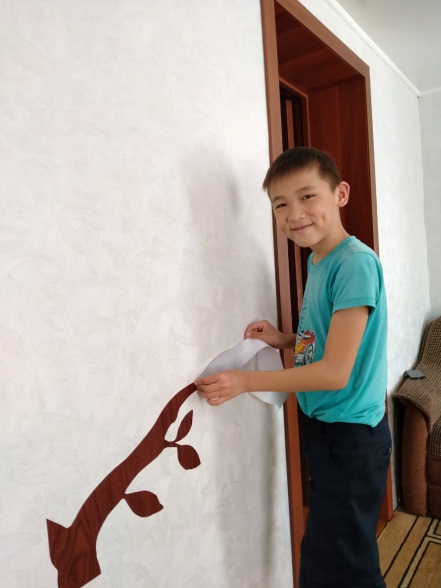 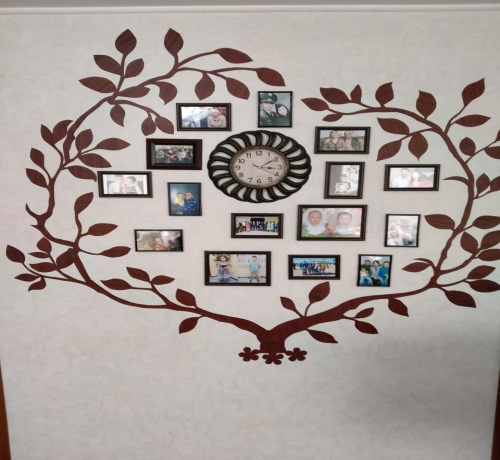 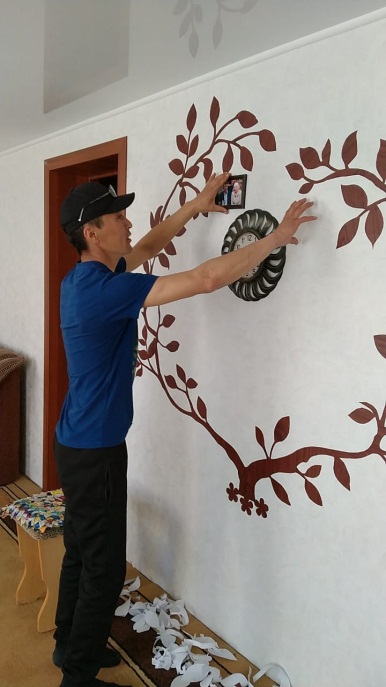 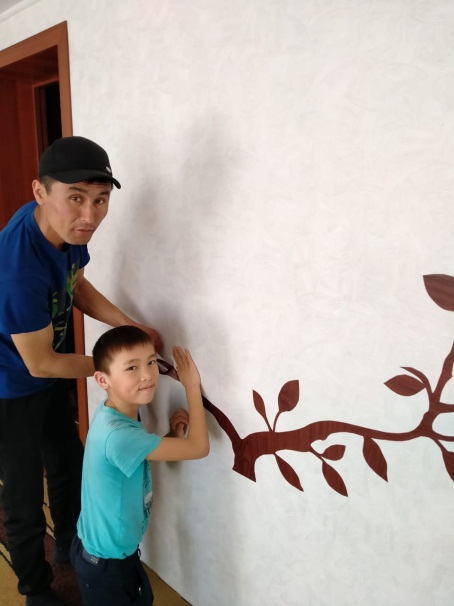 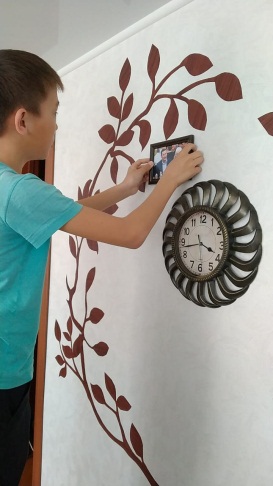 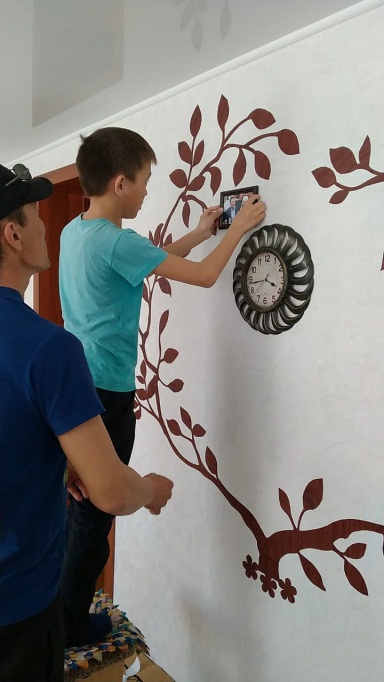 \III. ЗаключениеРаботая над данным проектом, я выполнил все поставленные мною задачи. Составил генеалогическое древо, изучил историю  происхождение своего рода. Узнал, что в моей родословной присутствуют выдающиеся личности бии, батыры, Национальные герои Казахстана, акыны, композиторы. Исследовал путь прохождения моего прадеда по дорогам Великой Отечественной Войны, и как он помог приблизить победу и подарить нам мирное голубое небо.Данная работа может иметь продолжение. Мне хотелось бы глубже исследовать своё генеалогическое древо. Сделать его ветви более разветвлёнными (указать более дальних родственников).Я надеюсь, что составленная родословная моей семьи будет иметь продолжение. И мои дети будут помнить свои корни, имена своих прародителей, знать, что сделал каждый конкретный предок для своей семьи, для своей страны.Семья – неотъемлемая ячейка общества, и невозможно уменьшить ее значение. Семья – один из самых древних социальных институтов.  Она возникла намного раньше религии, государства, армии, образования, рынка. Ни одна нация, ни одно сколько-нибудь цивилизованное общество не обходились без семьи. Обозримое будущее общества также не мыслится без семьи. Для каждого человека семья – начало начал. Понятие счастья почти каждый человек связывает, прежде всего, с семьей – счастлив тот, кто счастлив у себя дома.Я накопил определённый опыт в изучении истории нашей семьи. Эту работу я обязательно продолжу, так как у меня есть прапрадеды, о которых должен  знать я и будущее поколение моей семьи.  Надеюсь, что мои родные мне в дальнейшем обязательно помогут.Много нового и интересного я узнал о своих предках, готовя этот материал, и моя гордость за них – это невидимая нить, которая называется «Связь поколений». В будущем эту гордость я обязательно передам своим детям, и они на моём примере будут передавать эти знания. Выполняя данное исследование, я пришёл к выводу, что самое трудное и достойное на земле – прожить обыкновенным хорошим человеком, не знаменитым, не выдающимся, а тем, кто является надежной опорой для тех, кто живет рядом. Такими были и останутся для меня мой папа и моя мама, а для них – их родители. А для моих бабушек и дедушек, в свою очередь, их отцы и матери. Я убеждён, что не прервется нить, связывающая поколения нашей семьи, и в моих детях и внуках будет жить бесконечная любовь к родителям, к своим предкам.IV. Список использованной литературыЕңсебаев Т. А., Қанжығалы шежiресi. — Павлодар: «ЭКО», 2004. — 492 б. Шаблон:ISBN с опечаткой;Кәмали Жұмабаев. Қанжығалы шежіресі. — Қостанай: «Шапақ», 2005. — 136 б.https://wiki2.org/ru/КанжыгалыПриложение 1.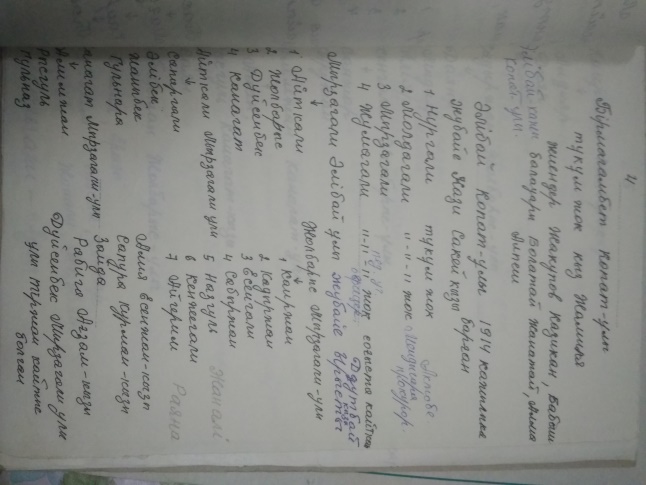 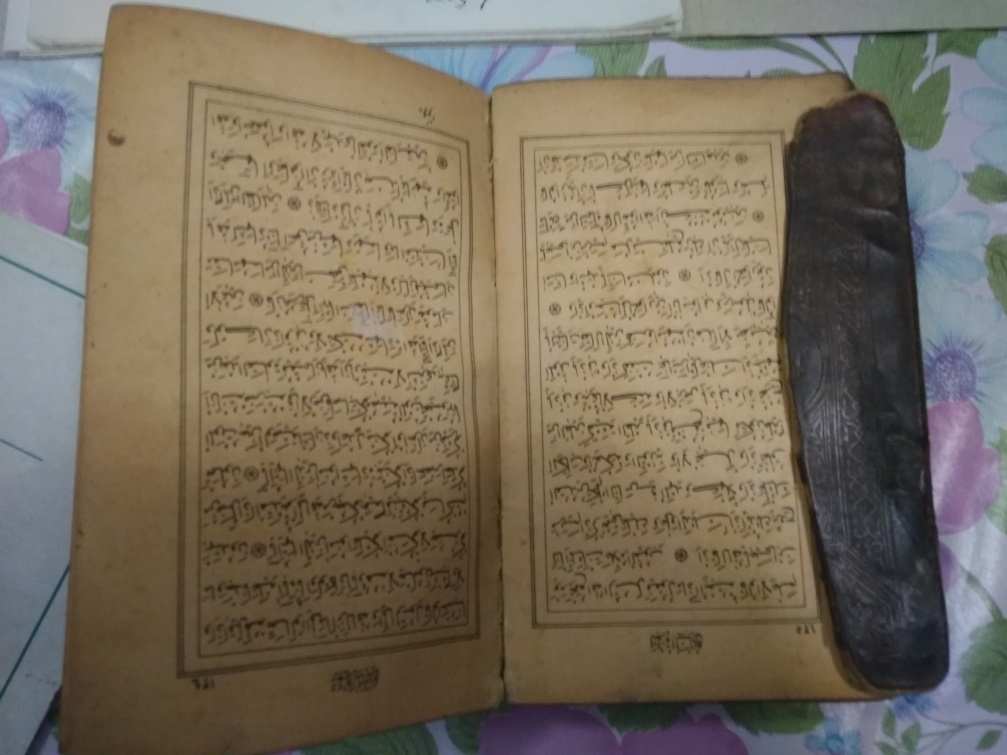 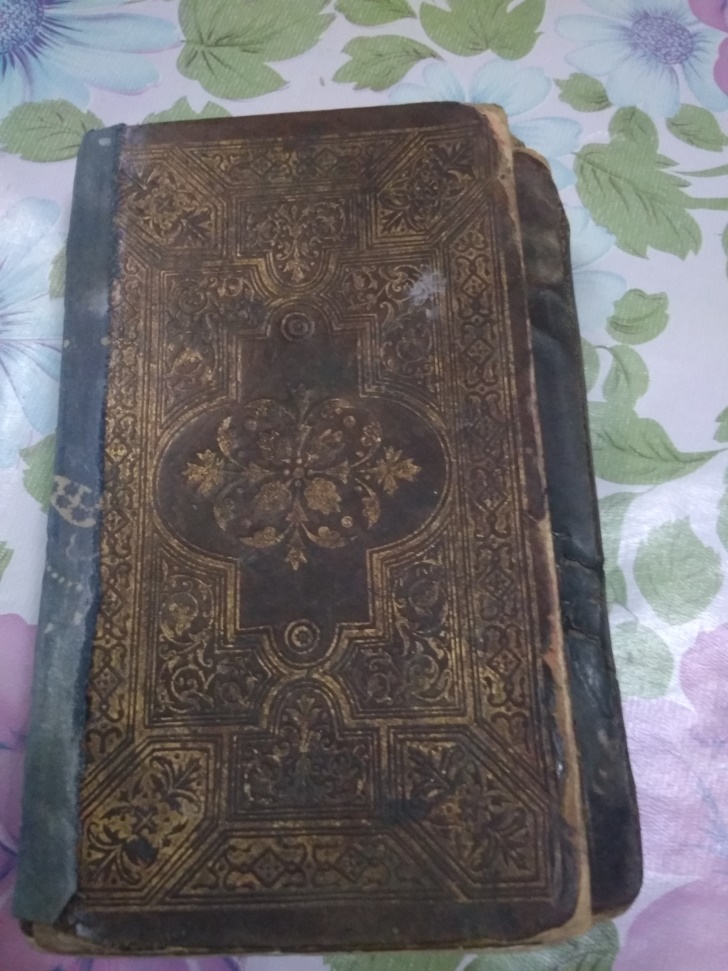 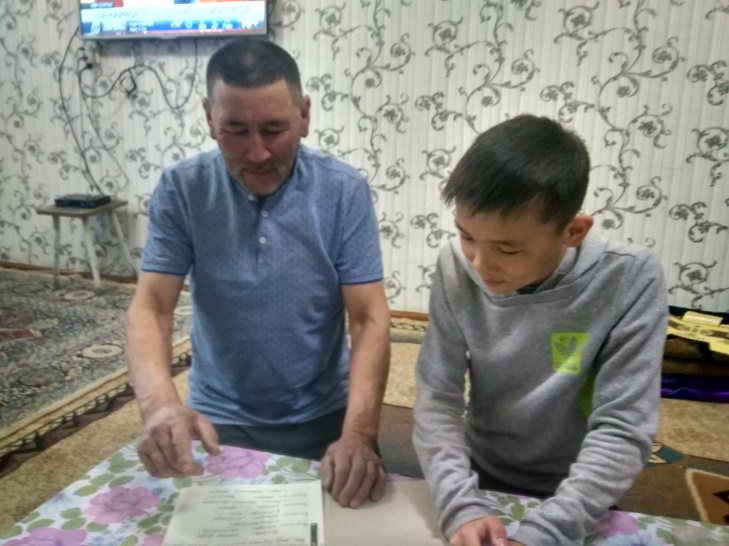 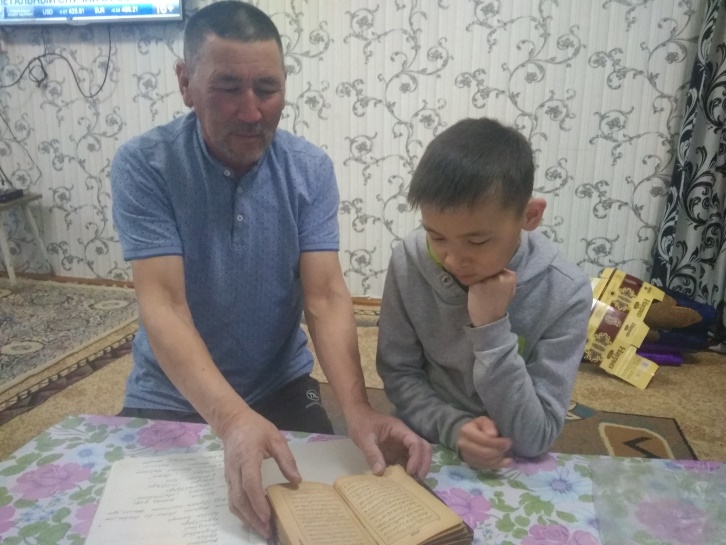 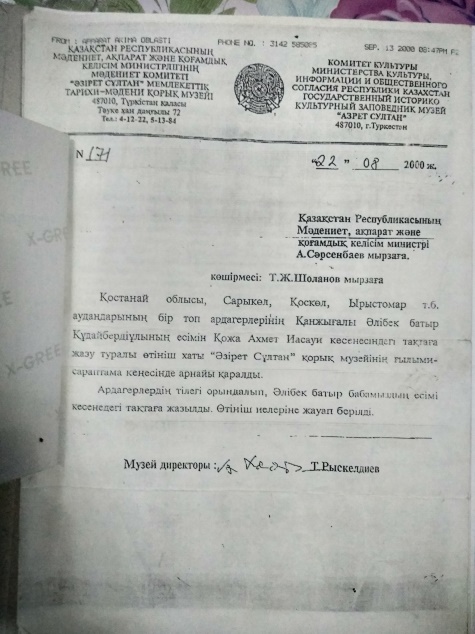 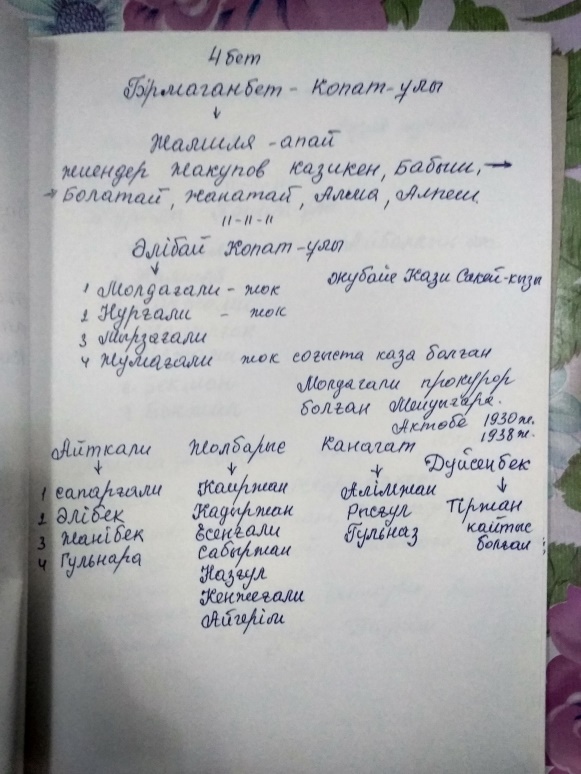 